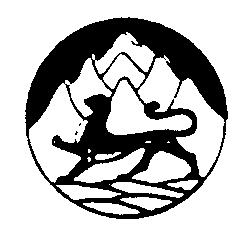 АДМИНИСТРАЦИЯ МЕСТНОГО САМОУПРАВЛЕНИЯ АЛАГИРСКОГО МУНИЦИПАЛЬНОГО РАЙОНА РЕСПУБЛИКИ СЕВЕРНАЯ ОСЕТИЯ - АЛАНИЯП О С Т А Н О В Л Е Н И Е    от 17.04.2023г.         				                                               № 673					        г. Алагир	Об утверждении Порядка установления, изменения, отмены муниципальных маршрутов регулярных перевозок на территории Алагирского муниципального  района Республики Северная Осетия – АланияВ соответствии с Федеральным законом от 13.07.2015 г. № 220-ФЗ          «Об организации регулярных перевозок пассажиров и багажа автомобильным транспортом и городским наземным электрическим транспортом в Российской Федерации и о внесении изменений в отдельные законодательные акты Российской Федерации», Федеральным законом от 24.09.2003 г. №131-Ф3 «Об общих принципах организации местного самоуправления в Российской Федерации», администрация местного самоуправления Алагирского муниципального района Республики Северная Осетия-Аланияп о с т а н о в л я е т :1. Утвердить Порядок установления, изменения, отмены муниципальных маршрутов регулярных перевозок на территории Алагирского муниципального района Республики Северная Осетия-Алания согласно приложению к настоящему постановлению.2. Установить, что уполномоченным органом по установлению, изменению, отмене муниципальных маршрутов регулярных перевозок является Управление экономического развития администрация местного самоуправления Алагирского муниципального района Республики Северная Осетия-Алания.	3. Опубликовать настоящее постановление в районной газете «Заря»   и разместить на официальном сайте администрации местного самоуправления Алагирского муниципального района Республики Северная Осетия-Алания.  4. Настоящее постановление вступает в силу с момента официального опубликования (обнародования).5. Контроль за исполнением настоящего постановления возложить на заместителя главы администрации местного самоуправления Гозюмова Р.Ч.           Глава администрации          местного самоуправленияАлагирского муниципального района	                                     Г.Б. ГагиевПриложение к постановлениюГлавы администрацииместного самоуправленияАлагирского муниципального  районаРеспублики Северная Осетия-Аланияот 17.04.2023 г. № 673ПОРЯДОКУСТАНОВЛЕНИЯ, ИЗМЕНЕНИЯ, ОТМЕНЫ МУНИЦИПАЛЬНЫХ МАРШРУТОВРЕГУЛЯРНЫХ ПЕРЕВОЗОК НА ТЕРРИТОРИИ АЛАГИРСКОГО МУНИЦИПАЛЬНОГО РАЙОНА РЕСПУБЛИКИ СЕВЕРНАЯ ОСЕТИЯ-АЛАНИЯ1. Общие положения1.1. Настоящий Порядок установления, изменения, отмены муниципальных маршрутов регулярных перевозок на территории Алагирского муниципального района Республики Северная Осетия-Алания (далее - Порядок) определяет процедуру установления новых, изменения или отмены действующих муниципальных маршрутов регулярных перевозок (далее - маршруты), пролегающих в границах Алагирского муниципального района Республики Северная Осетия-Алания, по которым осуществляются регулярные перевозки пассажиров и багажа автомобильным транспортом, а также устанавливаются общие требования к их организации.1.2. Решение об установлении, изменении, отмене муниципальных маршрутов регулярных перевозок принимается Управлением экономического развития администрацией местного самоуправления  Алагирского муниципального района Республики Северная Осетия-Алания (далее - Управление) и оформляется правовым актом.1.3. Решение об установлении, изменении, отмене муниципального маршрута регулярных перевозок подлежит опубликованию в средствах массовой информации и размещению на официальном сайте администрации местного самоуправления Алагирского муниципального района Республики Северная Осетия-Алания.2. Порядок установления муниципального маршрута регулярных перевозок2.1.Инициаторами установления муниципальных маршрутов могут выступать Управление, юридические лица, индивидуальные предприниматели, уполномоченные участники договора простого товарищества.2.2. Установление муниципальных маршрутов производится с учетом целесообразности их установления.2.3. Для определения целесообразности установления муниципальногомаршрута предварительно необходимо:- определить потребность в перевозках пассажиров по маршруту(предполагаемый устойчивый пассажиропоток);- выбрать схему движения и обследовать дорожные условия.2.4. Выбор схемы движения маршрута производится при обязательном соблюдении следующих требований:- соответствие типа покрытия, состояния и ширины проезжей части дороги и обочин;- обустройство дорог техническими средствами организации дорожного движения.2.5. В случае, когда инициатором установления маршрута является участник договора простого товарищества, в Управление  представляется заявление об установлении маршрута, содержащее следующие сведения:1) наименование, место нахождения (для юридического лица), фамилия, имя и, если имеется, отчество (для индивидуального предпринимателя и уполномоченного участника договора простого товарищества), идентификационный номер налогоплательщика, почтовый адрес, номер телефона (факса), адрес электронной почты (при наличии);2) номер и дата выдачи лицензии на осуществление деятельности по перевозкам пассажиров автомобильным транспортом;3) наименование маршрута в виде наименований начального остановочного пункта и конечного остановочного пункта по маршруту;4) наименования и места нахождения промежуточных остановочных пунктов по маршруту;5) протяженность маршрута (в прямом и обратном направлении);6)наименования улиц, автомобильных дорог, по которым предполагается движение транспортных средств;7) виды транспортных средств и классы транспортных средств, максимальное количество транспортных средств каждого из таких классов;8) экологические характеристики транспортных средств;9) время начала и окончания работы;10) предполагаемое расписание движения автобусов по маршруту.2.6. В случае если заявление об установлении маршрута представлено уполномоченным участником договора простого товарищества, сведения, предусмотренные подпунктами 1 и 2 пункта 2.5 настоящего Порядка, указываются в отношении каждого участника договора простого товарищества.2.7. Заявление об установлении маршрута представляется в администрацию местного самоуправления Алагирского муниципального района Республики Северная Осетия-Алания непосредственно инициатором или направляется заказным почтовым отправлением с уведомлением о вручении. Допускается направление указанного заявления в форме электронных документов, по электронной почте, с использованием электронных носителей и (или) информационно-телекоммуникационных сетей, доступ к которым не ограничен определенным кругом лиц, включая информационно-телекоммуникационную сеть "Интернет".В случае направления заявления об установлении маршрута в электронной форме заявление и все прилагаемые к нему документы должны быть подписаны электронной подписью инициатора в соответствии с требованиями Федерального закона от 6 апреля 2011 года N 63-Ф3 "Об электронной подписи".2.8. В течение 10 рабочих дней со дня представления заявления об установлении маршрута Управление осуществляет его проверку на соответствие требованиям настоящего Порядка.2.9. В случае несоответствия заявления об установлении маршрута требованиям настоящего Порядка Управление принимает решение об отказе в приеме заявления об установлении маршрута и о возврате инициатору заявления об установлении маршрута с мотивированным обоснованием причин возврата по адресу, указанному в заявлении об установлении маршрута, не позднее чем через 7 рабочих дней со дня принятия соответствующего решения.2.10. В случае если заявление об установлении маршрута соответствуеттребованиям настоящего Порядка, Управление в течение 30 рабочих дней со дня поступления заявления и прилагаемых к нему документов проводит оценку обоснованности потребности в регулярных перевозках пассажиров по предлагаемому к установлению маршруту, проверку полноты и достоверности сведений, содержащихся в заявлении, а также проводит оценку соответствия.2.11. Для проведения оценки обоснованности потребности в регулярных перевозках пассажиров по предлагаемому к установлению маршруту и соответствия устанавливаемого маршрута требованиям безопасности дорожного движения Управлением создается рабочая группа по организации и обследованию муниципальных автобусных маршрутов регулярных перевозок на территории Алагирского муниципального района Республики Северная Осетия-Алания (далее - Рабочая группа).Положение о Рабочей группе, порядок ее работы и состав утверждаются правовым актом администрации местного самоуправления Алагирского муниципального района Республики Северная Осетия-Алания.  Рабочая группа в течение 10 рабочих дней со дня поступления документов проводит оценку обоснованности потребности и безопасности дорожного движения, готовит заключение об оценке обоснованности потребности и безопасности дорожного движения с учетом следующих обстоятельств:- наличие востребованного (устойчивого) пассажиропотока;- пропускная способность отдельных участков улиц и дорог;- необходимость обеспечения координированного движения видов (классов)транспортных средств на открываемом маршруте с движением автобусов насуществующих маршрутах;- наличие остановочных пунктов на маршруте;- расположение начального и конечного остановочных пунктов на маршруте,наличие на них разворотных площадок;- соответствие маршрута требованиям безопасности дорожного движения;- оптимальное количество, вид и класс транспортных средств, необходимыхдля обслуживания маршрута.2.12. По результатам проверки представленного заявления, а также на основании заключения об оценке обоснованности потребности и безопасности дорожного движения, Управление принимает решение об установлении маршрута либо отказе в установлении маршрута. Оценка обоснованности потребности и безопасности дорожного движения проводится созданной для этих целей Рабочей группой.2.13. Решение об отказе в установлении маршрута принимается в следующих случаях:- в заявлении об установлении маршрута указаны недостоверные сведения;- маршрут не соответствует требованиям, установленным правилами обеспечения безопасности перевозок пассажиров автомобильным транспортом, утвержденным федеральным органом исполнительной власти, осуществляющим функции по выработке государственной политики и нормативно-правовому регулированию в сфере транспорта;- техническое состояние улиц, автомобильных дорог, по которым должен проходить маршрут, и размещенных на них искусственных дорожных сооружений не соответствует максимальным полной массе и (или) габаритам транспортных средств, которые предлагается использовать для осуществления регулярных перевозок по данному маршруту; отсутствие устойчивого пассажиропотока на предлагаемом для установления маршруте.2.14. Решение Управления об отказе в установлении маршрута оформляется в виде уведомления об отказе в установлении соответствующего маршрута. В уведомлении об отказе в установлении маршрута указывается мотивированное обоснование причин отказа.Уведомление заявителя об отказе в установлении маршрута направляется в течение 7 рабочих дней со дня принятия такого решения.2.15. Решение Управления  об установлении маршрута оформляетсявключение маршрута в Реестр муниципальных маршрутов регулярных перевозок на территории Алагирского муниципального района Республики Северная Осетия-Алания. Копия правового акта администрации местного самоуправления Алагирского муниципального района Республики Северная Осетия-Алания об установлении маршрута и о включении его в Реестр муниципальных маршрутов регулярных перевозок на территории Алагирского муниципального района Республики Северная Осетия-Алания направляется заявителю в течение 7 рабочих дней со дня его издания.2.16. Управление  размещает на официальном сайте администрации местного самоуправления Алагирского муниципального района Республики Северная Осетия-Алания информацию об установлении маршрута в течение 7 рабочих дней со дня принятия соответствующего решения.2.17. Обращения юридических и физических лиц, не осуществляющих деятельность по перевозке пассажиров автомобильным транспортом, по установлению маршрутов рассматриваются в порядке, предусмотренном Федеральным законом от 2 мая 2006 года N 59-ФЗ "О порядке рассмотрения обращений граждан Российской Федерации".2.18. Если инициатором установления маршрута регулярных перевозок является Управление, подготовка и сбор указанных в настоящем Порядке документов и сведений, необходимых для установления маршрута, осуществляется Управлением.2.19. Маршрут считается установленным со дня включения его в Реестр муниципальных маршрутов регулярных перевозок на территории Алагирского муниципального района Республики Северная Осетия-Алания.2.20. Не позднее чем через 90 дней со дня включения маршрута в Реестр муниципальных маршрутов регулярных перевозок на территории Алагирского муниципального района Республики Северная Осетия-Алания Управление проводит открытый конкурс на право осуществления перевозок по маршруту регулярных перевозок.3. Порядок изменения муниципальных маршрутов регулярных перевозок3.1. Изменение муниципального маршрута регулярных перевозок производится по инициативе Управления, юридических лиц, индивидуальных предпринимателей, уполномоченных участников договора простого товарищества, осуществляющих перевозку пассажиров на предлагаемом к изменению маршруте, на основании заявления об изменении муниципального маршрута регулярных перевозок. Изменение маршрута осуществляется при наличии условий, обеспечивающих безопасность дорожного движения.3.2. В случае, когда инициатором изменения маршрута является юридическое лицо, индивидуальный предприниматель или уполномоченный участник договора простого товарищества, осуществляющие регулярные перевозки по данному маршруту, в Управление представляется заявление об изменении маршрута, содержащее следующие сведения:1) наименование, место нахождения (для юридического лица), фамилия, имя и, если имеется, отчество (для индивидуального предпринимателя и уполномоченного участника договора простого товарищества), идентификационный номер налогоплательщика, почтовый адрес, номер телефона (факса), адрес электронной почты (при наличии);2) номер и дата выдачи лицензии на осуществление деятельности по перевозкам пассажиров автомобильным транспортом;3) регистрационный номер маршрута регулярных перевозок в Реестре4) порядковый номер маршрута регулярных перевозок в Реестремуниципальных маршрутов регулярных перевозок на территории Алагирского муниципального района Республики Северная Осетия-Алания;5) наименование маршрута в Реестре муниципальных маршрутов регулярных перевозок на территории Алагирского муниципального  района Республики Северная Осетия-Алания;6) протяженность маршрута (с учетом вносимых изменений);7) наименования улиц, автомобильных дорог, по которым предполагается движение транспортных средств по маршруту (с учетом вносимых изменений);8) наименования и места нахождения промежуточных остановочных пунктов по маршруту (с учетом вносимых изменений);9) дата, с которой предлагается внести изменения в маршрут.3.3. В случае если заявление об изменении маршрута представлено уполномоченным участником договора простого товарищества, сведения, предусмотренные подпунктами 1 и 2 пункта 3.2 настоящего Порядка, указываются в отношении каждого участника договора простого товарищества.3.4. Заявление об изменении маршрута представляется в Управление юридическим лицом, индивидуальным предпринимателем или уполномоченным участником договора простого товарищества, осуществляющими перевозку пассажиров на предлагаемом к изменению маршруте, непосредственно или направляется заказным почтовым отправлением с уведомлением о вручении. Допускается направление указанного заявления и прилагаемых к нему документов в форме электронных документов, по электронной почте, с использованием электронных носителей и (или) информационно-телекоммуникационных сетей, доступ к которым не ограничен определенным кругом лиц, включая информационно-телекоммуникационную сеть «Интернет». В случае направления заявления об изменении маршрута в электронной форме заявление должно быть подписано электронной подписью инициатора в соответствии с требованиями Федерального закона от 6 апреля 2011 года            N 63-Ф3 "Об электронной подписи".3.5. В течение 10 рабочих дней со дня представления перевозчиком заявления об изменении маршрута Управление осуществляет его проверку на соответствие требованиям настоящего Порядка.3.6. В случае несоответствия заявления об изменении маршрута требованиям настоящего Порядка Управление принимает решение об отказе в приеме заявления об изменении маршрута и о возврате перевозчику заявления с мотивированным обоснованием причин возврата по адресу, указанному в заявлении, не позднее чем через 7 рабочих дней со дня принятия соответствующего решения.3.7. В случае если заявление об изменении маршрута соответствует требованиям настоящего Порядка, Управление в течение 30 рабочих дней со дня поступления заявления проводит оценку обоснованности потребности в регулярных перевозках пассажиров по предлагаемому к изменению маршруту, проверку полноты и достоверности сведений, содержащихся в заявлении, а также оценку соответствия маршрута требованиям безопасности дорожного движения.3.8. По результатам проверки представленного заявления и проведения оценки обоснованности потребности в регулярных перевозках пассажиров по предлагаемому к изменению маршруту Управление в срок, не превышающий 40 рабочих дней, принимает решение об изменении маршрута либо об отказе в изменении маршрута.3.9. При рассмотрении заявления об изменении маршрута Управление, в срок не более 3 рабочих дней, принимает решение о проведении обследования участка маршрута на предмет соответствия требованиям обеспечения безопасности маршрута путь следования нового (измененного) участка маршрута проходит по участку улично-дорожной сети, где ранее не осуществлялись регулярные перевозки.3.10. Решение об отказе в изменении маршрута принимается в следующих случаях:- в заявлении об изменении маршрута указаны недостоверные сведения;- маршрут не соответствует требованиям, установленным правилами обеспечения безопасности перевозок пассажиров автомобильным транспортом, утвержденным федеральным органом исполнительной власти, осуществляющим функции по выработке государственной политики и нормативно-правовому регулированию в сфере транспорта;- техническое состояние улиц, автомобильных дорог, по которым проходитданный маршрут, и размещенных на них искусственных дорожных сооружений не соответствует максимальным полной массе и (или) габаритам транспортных средств, которые предлагается использовать для осуществления регулярных перевозок по данному маршруту.3.11. Решение Управления об отказе в изменении маршрута оформляется в виде уведомления об отказе в изменении соответствующего маршрута. В уведомлении об отказе в изменении маршрута указывается мотивированное обоснование причин отказа. Уведомление заявителя об отказе в изменении маршрута направляется в течение 7 рабочих дней со дня принятия такого решения.3.12. Решение Управления об изменении маршрута регулярных перевозок оформляется правовым актом администрации местного самоуправления Алагирского муниципального района Республики Северная Осетия-Алания о внесении сведений об изменении маршрута регулярных перевозок в Реестр муниципальных маршрутов регулярных перевозок на территории Алагирского муниципального района Республики Северная Осетия-Алания.3.13. Копия правового акта Управление об изменении маршрута или уведомление об отказе в изменении маршрута направляется инициатору изменения маршрута по адресу, указанному в заявлении об изменении маршрута, не позднее чем через 7 рабочих дней со дня принятия Администрацией соответствующего решения.3.14. Администрация местного самоуправления Алагирского муниципального  района Республики Северная Осетия-Алания  размещает на своем официальном сайте информацию об изменении маршрута в течение 7 рабочих дней со дня принятия соответствующего решения.3.15. Обращения юридических и физических лиц, не осуществляющихдеятельность по перевозке пассажиров автомобильным транспортом, по изменению маршрутов рассматриваются в порядке, предусмотренном Федеральным законом от 2 мая 2006 года N 59-ФЗ "О порядке рассмотрения обращений граждан Российской Федерации".3.16. Если инициатором изменения маршрута регулярных перевозок является Управление, подготовка и сбор указанных в настоящем Порядке документов и сведений, необходимых для изменения маршрута, осуществляется Управлением.3.17. Если заявлением об изменении маршрута предусматривается увеличение максимального количества транспортных средств, используемых для регулярных перевозок по данному маршруту, Управление в течение 7 рабочих дней со дня внесения таких изменений в Реестр муниципальных маршрутов регулярных перевозок на территории Алагирского муниципального района Республики Северная Осетия-Алания выдает юридическому лицу, индивидуальному предпринимателю, уполномоченному участнику договора простого товарищества, которые обратились с таким заявлением, дополнительные карты маршрута регулярных перевозок без проведения открытого конкурса регулярных перевозок по данному маршруту, Управление в течение 7 рабочих дней со дня внесения таких изменений в Реестр муниципальных маршрутов перевозок на территории Алагирского муниципального района Республики Северная Осетия-Алания ограничивает хождение высвободившихся карт маршрута путем незамедлительного уведомления о данном факте юридического лица, индивидуального предпринимателя, уполномоченного участника договора простого товарищества, осуществляющих регулярные перевозки по измененным маршрутам, а также контролирующие и надзорные органы в области пассажирских перевозок. Юридические лица, индивидуальные предприниматели, уполномоченные участники договора простого товарищества сдают лишние карты маршрута в Управление  в течение  7 рабочих дней после получения уведомления, предусмотренного данным пунктом, и инициируют внесение соответствующих изменений в свидетельство об осуществлении перевозок по маршруту регулярных перевозок, подав соответствующее заявление.3.18. В случае принятия решения об изменении маршрута регулярных перевозок Управление производит переоформление свидетельства об осуществлении перевозок по маршруту регулярных перевозок и карт маршрута регулярных перевозок в течение 5 рабочих дней со дня обращения с соответствующим заявлением юридического лица, индивидуального предпринимателя, уполномоченного участника договора простого товарищества, которым было выдано данное свидетельство.3.19. При выявлении на действующем маршруте несоответствия дорог требованиям, установленным правилами обеспечения безопасности перевозок автомобильным транспортом и городским наземным электрическим транспортом, утвержденными федеральным органом исполнительной власти, Управление принимает решение об организации временного маршрута или временном изменении маршрута.3.20. Дополнительными основаниями для изменения маршрута на временной основе являются проведение культурно-массовых мероприятий, строительных или ремонтных работ на улично-дорожной сети или объектах транспортной инфраструктуры. При этом определяется срок действия временных изменений маршрута и комплекс мероприятий, которые необходимо осуществить для обеспечения безопасности движения пассажирского транспорта.4. Порядок отмены муниципальных маршрутов регулярных перевозок4.1. Отмена муниципального маршрута регулярных перевозок производится по инициативе Управления или юридических лиц, индивидуальных предпринимателей или уполномоченного участника договора простого товарищества, осуществляющих перевозку пассажиров на данном маршруте, на основании заявления об отмене маршрута.4.2. Предложения по отмене муниципальных маршрутов могут вноситься юридическими лицами, индивидуальными предпринимателями или уполномоченными участниками договора простого товарищества, осуществляющими перевозку пассажиров на данном маршруте. По инициативе Управления отмена маршрута осуществляется на основании документа планирования или в случае признания открытого конкурса на право осуществления перевозок по маршруту регулярных перевозок несостоявшимся (два и более раза) в связи с отсутствием поданных для участия в нем заявок.4.3. Решение об отмене маршрута принимается Управлением простого товарищества, осуществляющие регулярные перевозки по данному маршруту, в Управление представляется заявление об отмене маршрута.4.4. Заявление об отмене маршрута включает в себя следующие сведения:-наименование, место нахождения (для юридического лица), фамилия, имя и,если имеется, отчество (для индивидуального предпринимателя и уполномоченного участника договора простого товарищества), идентификационный номер налогоплательщика, почтовый адрес, номер телефона (факса), адрес электронной почты (при наличии);-номер и дата выдачи лицензии на осуществление деятельности по перевозкам пассажиров автомобильным транспортом;-регистрационный номер маршрута регулярных перевозок в Реестре муниципальных маршрутов регулярных перевозок на территории Алагирского муниципального района Республики Северная Осетия-Алания;-порядковый номер маршрута регулярных перевозок в Реестре муниципальных маршрутов регулярных перевозок на территории Алагирского муниципального района Республики Северная Осетия-Алания;-наименование маршрута в Реестре муниципальных маршрутов регулярныхперевозок на территории Алагирского муниципального района Республики Северная Осетия-Алания;-обоснование отмены маршрута, с учетом обстоятельств, предусмотренных пунктом 4.9. настоящего Порядка;-данные о наличии транспортного обеспечения жителей после отмены маршрута.4.5. В случае если заявление об отмене маршрута представлено уполномоченным участником договора простого товарищества, сведения, предусмотренные подпунктами 1 и 2 пункта 4.4 настоящего Порядка, указываются в отношении каждого участника договора простого товарищества.4.6. В течение 10 рабочих дней со дня представления перевозчиком заявления об отмене маршрута Управление осуществляет его проверку на соответствие требованиям настоящего Порядка.4.7. В случае несоответствия заявления об отмене маршрута требованиям, установленным настоящим Порядком, Управление принимает решение об отказе в приеме заявления и о возврате перевозчику заявления с мотивированным обоснованием причин возврата по адресу, указанному в заявлении, не позднее чем через 7 рабочих дней со дня принятия соответствующего решения.4.8. В случае соответствия заявления об отмене маршрута требованиям,установленным настоящим Порядком, Управление принимает решение о приеме указанного заявления.4.9. Маршрут отменяется при наступлении одного из следующихобстоятельств:-закрытие движения пассажирского транспорта на отдельных участках улично-дорожной сети на постоянной или временной основе;-признание открытого конкурса на право осуществления перевозок по маршруту регулярных перевозок несостоявшимся (два и более раза) в связи сотсутствием поданных для участия в нем заявок;-отсутствие устойчивого пассажиропотока;- маршрут не соответствует требованиям, установленным правилами обеспечения безопасности перевозок пассажиров автомобильным транспортом, утвержденным федеральным органом исполнительной власти, осуществляющим функции по выработке государственной политики и нормативно-правовому регулированию в сфере транспорта;-отсутствие потребности населения в пассажирских перевозках-установленное в результате обследования маршрута несоответствие технического состояния и уровня содержания автомобильных дорог, улиц, искусственных сооружений, железнодорожных переездов, их инженерного оборудования (объектов транспортной инфраструктуры) требованиям безопасности дорожного движения;-мероприятия предусмотрены в документе планирования;-недостаточная пропускная способность дорог, остановочных пунктов;-возникновение угрозы безопасности пассажирских перевозок и (или) дорожного движения на маршруте.4.10. Основаниями для отказа в отмене маршрута являются:-наличие потребности населения в пассажирских перевозках на соответствующем маршруте;-наличие устойчивого пассажиропотока на существующем маршруте;-соответствие технического состояния автомобильных дорог общего пользования (объектов транспортной инфраструктуры) требованиям по обеспечению безопасности дорожного движения;-мероприятия не предусмотрены в документе планирования.4.11. Решение Управления об отказе в отмене маршрута оформляется в виде уведомления об отказе в отмене соответствующего маршрута. В уведомлении об отказе в отмене маршрута указывается мотивированное обоснование причин отказа по основаниям, предусмотренным настоящим Порядком.4.12. Решение об отмене маршрута принимается Управлением в срок, не превышающий 40 рабочих дней со дня представления перевозчиком заявления об отмене маршрута. Решение Управления об отмене маршрута правовым актом местного самоуправления Алагирского муниципального района об исключении данных о маршруте из Реестра муниципальных маршрутов регулярных перевозок на территории Алагирского муниципального района Республики Северная Осетия-Алания.4.13. Не позднее чем через 7 рабочих дней со дня принятия решения об отмене маршрута и не позднее, чем за 180 дней до дня окончания срока действия свидетельства (если меньшие сроки не согласованы с перевозчиком, которому выдано свидетельство) Управление в письменном виде сообщает о принятом решении инициатору отмены маршрута по адресу, указанному в заявлении об отмене маршрута.4.14. Маршрут регулярных перевозок считается отмененным со дня исключения данных о нем из Реестра муниципальных маршрутов регулярных перевозок на территории Алагирского муниципального района Республики Северная Осетия-Алания.4.15. Администрация местного самоуправления Алагирского муниципального района Республики Северная Осетия-Алания размещает на своем официальном сайте информацию об отмене маршрута в течение 7 рабочих дней со дня принятия соответствующего решения.4.16. В случае принятия решения об отмене маршрута регулярных перевозок Управление в течение 7 рабочих дней со дня внесения таких изменений в Реестр муниципальных маршрутов регулярных перевозок на территории Алагирского муниципального района Республики Северная Осетия-Алания ограничивает хождение высвободившихся свидетельств об осуществлении перевозок по маршруту и карт маршрута путем незамедлительного уведомления юридического лица, индивидуального предпринимателя, уполномоченного участника договора простого товарищества, осуществляющих регулярные перевозки по отмененному маршруту, а также контролирующие и надзорные органы в области пассажирских перевозок. Юридические лица, индивидуальные предприниматели, уполномоченные участники договора простого товарищества сдают в Администрацию карты маршрута и свидетельства по отмененному маршруту в течение 7 рабочих дней с момента принятия соответствующего решения.